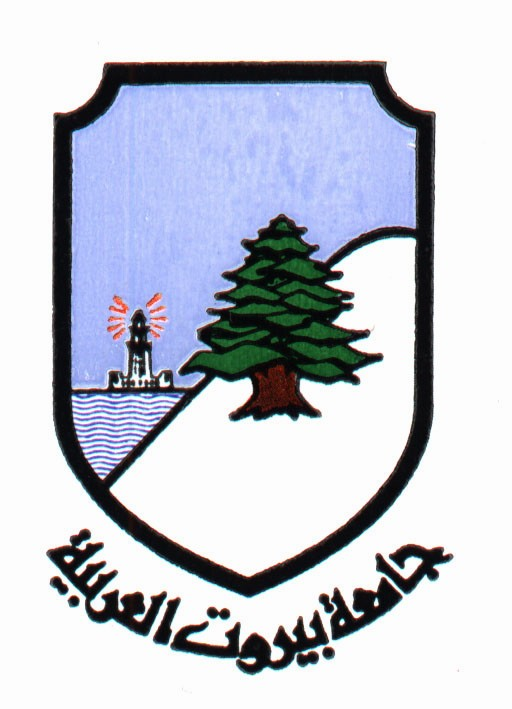          Beirut Arab University      Faculty of law and political scienceDepartment of Graduate studies in law The Legal Condition of the Iraq – Iran and Iraq – Kuwait Borders andtheir Economic ConsequencesSummaryA thesis submitted in partial fulfillment of requirements forthe degree of master in lawPrepared by the studentYasar Atiyah TuwayaSupervised by :               Prof. Dr.  Mohammed  Majzoub       		Dr.  George Aramouny                                        Professor and head of public international law         Professor of public international law                                       Beirut Arab University   				  Lebanese university                                                     Beirut 2011